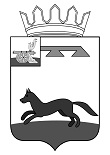 АДМИНИСТРАЦИЯГОРОДИЩЕНСКОГО СЕЛЬСКОГО ПОСЕЛЕНИЯХИСЛАВИЧСКОГО  РАЙОНА СМОЛЕНСКОЙ ОБЛАСТИП О С Т А Н О В Л Е Н И Еот  04 июня 2019г.  № 30О присвоении адреса земельному участку     В соответствии с федеральным законом от 06.10.2003г. № 131-ФЗ «Об общих принципах организации местного самоуправления в Российской Федерации», решением Совета депутатов Городищенского сельского поселения от 26 февраля 2015г. № 1-а «Об утверждении Правил присвоения, изменения и аннулирования адресов на территории Городищенского сельского поселения Хиславичского района Смоленской области»,               Администрация Городищенского сельского поселения Хиславичского района Смоленской области  п о с т а н о в л я е т:     Присвоить земельному  участку с  кадастровым  № 67:22:1250101:378   адрес:  РФ Смоленская область, Хиславичский район,  Городищенское сельское поселение д. Городище, ул. Дружбы  № 3    Присвоить земельному  участку с  кадастровым  № 67:22:1250101:387   адрес:  РФ Смоленская область, Хиславичский район,  Городищенское сельское поселение д. Городище, ул. Лесная  № 2Глава муниципального образованияГородищенского сельского поселенияХиславичского района Смоленской  области		                     В.Б. Маганков